Patient (Child’s Info)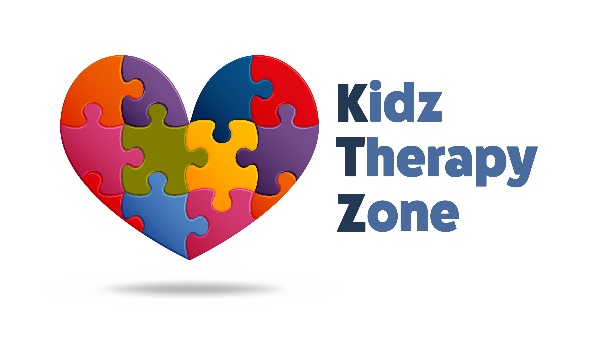 Responsible Party (Parent Info)Referring Provider (Doctor)Primary Insurance Information Secondary Insurance InformationSignature of Insured or authorized person ____________________________________     Date ___________________Name (Last, First)AgeBirth DateBirth DateBirth DateGenderGenderMailing AddressCityCityStateZip CodeZip CodeGradeName (Last, First)AgeBirth DateBirth DateGenderGenderRelationship to Patient Relationship to Patient Address (put same if same as above)CityCityStateStateZip CodeZip CodeMarital StatusEmployerEmailEmailEmailEmailCell PhoneCell PhoneCell PhoneHow will you be paying?         Please check __ Credit Card      __ Check__ Credit Card      __ Check__ Credit Card      __ Check__ Credit Card      __ Check__ Insurance will cover all __ Insurance will cover all __ Insurance will cover all Name (Last, First)PhoneFaxPractice Name:Primary Insurance CompanyPolicy Holder NamePolicy Holder NameDate of Birth and SS#Policy NumberInsurance AddressCityStateZip CodeGroup NumberPhone NumberCo-Insurance %Co-Insurance %Co-PayDeductibleSecondary Insurance CompanyPolicy Holder NamePolicy Holder NameDate of BirthPolicy NumberInsurance AddressCityStateZip CodeGroup NumberPhone NumberCo-Insurance %Co-Insurance %Co-PayDeductible